§6572.  AdministrationThe assessor shall administer the 2003 Maine Tax Amnesty Program.  The amnesty program applies to tax liabilities delinquent as of August 31, 2003, including tax due for which a return has not been filed.  A taxpayer may participate in the tax amnesty program whether or not the taxpayer is under audit and without regard to whether the amount due is subject to a pending administrative or judicial proceeding, except that this does not include pending criminal action or debts for which the State has secured a warrant or civil judgment in its favor in Superior Court.  A taxpayer may participate in the tax amnesty program to the extent of the uncontested portion of an assessed liability.  Participation in the program is conditioned upon the taxpayer's agreement to forgo the right to protest or pursue an administrative or judicial proceeding with regard to returns filed under the tax amnesty program or to claim any refund of money paid under the tax amnesty program.  A taxpayer with a tax liability within the limitations of this chapter is absolved from criminal or civil prosecution or civil penalties plus 1/2 of the interest associated with any such liability except as otherwise provided in this chapter if the taxpayer:  [PL 2003, c. 451, Pt. E, §9 (AMD).]1.  Return filed.  Properly completes and files a 2003 amnesty tax return as described in section 6575 and as required by the assessor;[PL 2003, c. 20, Pt. AA, §4 (NEW).]2.  Tax and interest paid.  Pays all tax and interest as determined on the 2003 amnesty tax return, described in section 6575, before the end of the amnesty period;[PL 2003, c. 20, Pt. AA, §4 (NEW).]3.  No criminal action pending.  Is not currently charged with, and has not been accepted by the Attorney General for criminal prosecution arising from, a violation of the state tax law as provided in this Title or Title 17‑A, or is not applying for relief on a debt that is the result of a criminal conviction; and[PL 2003, c. 20, Pt. AA, §4 (NEW).]4.  No collection by warrant or civil action.  Is not applying for relief with respect to a tax liability for which the State has secured a warrant or civil judgment in its favor in Superior Court.[PL 2003, c. 20, Pt. AA, §4 (NEW).]SECTION HISTORYPL 2003, c. 20, §AA4 (NEW). PL 2003, c. 451, §E9 (AMD). The State of Maine claims a copyright in its codified statutes. If you intend to republish this material, we require that you include the following disclaimer in your publication:All copyrights and other rights to statutory text are reserved by the State of Maine. The text included in this publication reflects changes made through the First Regular and First Special Session of the 131st Maine Legislature and is current through November 1, 2023
                    . The text is subject to change without notice. It is a version that has not been officially certified by the Secretary of State. Refer to the Maine Revised Statutes Annotated and supplements for certified text.
                The Office of the Revisor of Statutes also requests that you send us one copy of any statutory publication you may produce. Our goal is not to restrict publishing activity, but to keep track of who is publishing what, to identify any needless duplication and to preserve the State's copyright rights.PLEASE NOTE: The Revisor's Office cannot perform research for or provide legal advice or interpretation of Maine law to the public. If you need legal assistance, please contact a qualified attorney.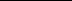 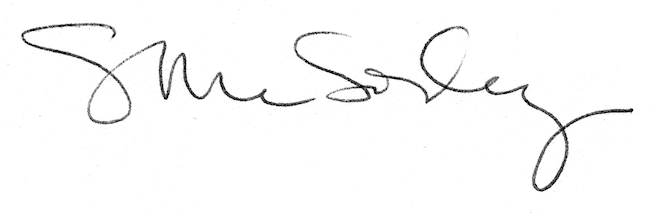 